   37-ое заседание 3-го созыва           КАРАР                                                                                        РЕШЕНИЕ      27-се  декабрь 2018 ел                   № 213                      27 декабря 2018 годаО БЮДЖЕТЕ  СЕЛЬСКОГО ПОСЕЛЕНИЯ                       ПЕТРОПАВЛОВСКИЙ СЕЛЬСОВЕТ МУНИЦИПАЛЬНОГО РАЙОНААСКИНСКИЙ РАЙОН РЕСПУБЛИКИ БАШКОРТОСТАН НА 2019 ГОД  И НА  ПЛАНОВЫЙ ПЕРИОД 2020 И  2021 ГОДОВСовет сельского поселения Петропавловский сельсовет муниципального района Аскинский  район Республики Башкортостан    РЕШИЛ:1.Утвердить основные характеристики бюджета сельского поселения Петропавловский сельсовет муниципального района Аскинский район Республики Башкортостан  на 2019 год: 1) прогнозируемый  общий объем доходов бюджета сельского поселения Петропавловский сельсовет муниципального района Аскинский район  Республики Башкортостан   в сумме    2695,6 тыс. рублей.   2) общий объем расходов бюджета сельского поселения Петропавловский сельсовет муниципального района Аскинский район  Республики Башкортостан   в сумме   2695,6 тыс. рублей.   3) Дефицит (профицит) бюджета сельского поселения Петропавловский сельсовет муниципального района Аскинский район  Республики Башкортостан   в размере о рублей.2.Утвердить основные характеристики бюджета сельского поселения Петропавловский сельсовет муниципального района Аскинский район Республики Башкортостан  на плановый период 2020 и 2021 годов:1) прогнозируемый  общий объем доходов бюджета сельского поселения Петропавловский сельсовет муниципального района Аскинский район  Республики Башкортостан   на 2020 год   в сумме  2639,8 тыс. рублей и на 2021 год в сумме  2721,9 тыс. рублей.   2) общий объем расходов бюджета сельского поселения Петропавловский сельсовет муниципального района Аскинский район  Республики Башкортостан    на  2020 год в сумме  2639,8 тыс. рублей, в том числе условно утвержденные расходы в сумме 50,6 тыс. рублей и на 2021 год в сумме 2721,9 тыс. рублей, в том числе условно утвержденные расходы в сумме  102,7 тыс. рублей.3.1)Утвердить перечень главных администраторов доходов бюджета сельского поселения Петропавловский сельсовет муниципального района Аскинский район Республики Башкортостан согласно приложению 1 к настоящему решению.  2)Утвердить перечень главных администраторов источников финансирования дефицита бюджета сельского поселения Петропавловский сельсовет муниципального района Аскинский район Республики Башкортостан согласно приложению 2 к настоящему решению.4.Установить поступления доходов в бюджет сельского поселения Петропавловский сельсовет муниципального района Аскинский район Республики Башкортостан:1) на 2019 год согласно приложению 3 к настоящему решению;2) на плановый период 2020 и 2021 годов согласно приложению 4 к настоящему решению.5.Средства, поступающие во временное распоряжение получателей средств бюджета сельского поселения Петропавловский сельсовет муниципального района Аскинский район Республики Башкортостан учитываются на счете, открытом в  финансовом органе администрации  муниципального района Аскинский район  Республики Башкортостан   в учреждениях   Центрального банка Российской Федерации или кредитных организациях с учетом положений бюджетного законодательства Российской Федерации,  с отражением указанных операций на лицевых счетах, открытых получателям средств бюджета  сельского поселения Петропавловский сельсовет муниципального района Аскинский район Республики Башкортостан,  в порядке, установленном  финансовым органом администрации муниципального района Аскинский район Республики Башкортостан.6.1)Утвердить в пределах общего объема расходов бюджета сельского поселения Петропавловский сельсовет муниципального района Аскинский район  Республики Башкортостан установленного пунктом 1 настоящего  решения, распределение бюджетных ассигнований бюджета сельского поселения Петропавловский сельсовет муниципального района Аскинский район Республики Башкортостан по разделам и подразделам классификации расходов бюджетов: 1.1) на 2019 год согласно приложению 5 к настоящему решению; 1.2) на плановый период 2020 и 2021 годов согласно приложению 6 к настоящему решению.2) по целевым статьям  (государственным и муниципальным программам и непрограммным направлениям деятельности) группам видов расходов классификации расходов бюджетов : 2.1) на 2019 год согласно приложению 7 к настоящему решению;2.2)  на плановый период  2020 и 2021 годов согласно приложению 8 к настоящему решению.     3)Утвердить ведомственную структуру расходов бюджета сельского поселения Петропавловский сельсовет муниципального района Аскинский район Республики Башкортостан:3.1) на 2019 год согласно приложению 9 к настоящему решению;  3.2) на плановый период 2020 и 2021 годов согласно приложению 10 к настоящему решению.    7.1)Установить, что решения и иные нормативные правовые акты сельского поселения Петропавловский сельсовет муниципального района Аскинский район Республики Башкортостан, предусматривающие принятие  новых видов расходных обязательств или увеличение бюджетных ассигнований на исполнение существующих видов расходных обязательств сверх утвержденных в бюджете на 2019 год и на плановый период 2020 и 2021 годов, а также сокращающие его доходную базу, подлежат исполнению при изыскании дополнительных источников доходов бюджета сельского поселения Петропавловский сельсовет муниципального района   Аскинский район  Республики Башкортостан и (или) сокращении бюджетных ассигнований по конкретным статьям расходов бюджета сельского поселения Петропавловский сельсовет муниципального района Аскинский район  Республики Башкортостан,   при условии внесения соответствующих изменений в настоящее решение.  2)Проекты решений и иных нормативных правовых актов сельского поселения Петропавловский сельсовет муниципального района Аскинский район Республики Башкортостан, требующие введения новых видов расходных обязательств  или увеличения бюджетных ассигнований по существующим видам расходных обязательств  сверх утвержденных в бюджете сельского поселения Петропавловский сельсовет муниципального района Аскинский район Республики Башкортостан на 2019 год и на плановый период  2020 и 2021 годов либо сокращающие его доходную базу, вносятся только при одновременном внесении предложений о дополнительных источниках доходов бюджета сельского поселения Петропавловский сельсовет муниципального района Аскинский район  Республики Башкортостан   и (или) сокращении бюджетных ассигнований по конкретным статьям расходов бюджета сельского поселения Петропавловский сельсовет муниципального района Аскинский район  Республики Башкортостан.  3)Администрация сельского поселения Петропавловский сельсовет муниципального района Аскинский район Республики Башкортостан не вправе принимать решения, приводящие к увеличению в 2019-2021 годах численности муниципальных служащих сельского поселения Петропавловский сельсовет муниципального района Аскинский район  Республики Башкортостан.8.1) Установить, что получатель средств бюджета сельского поселения Петропавловский сельсовет муниципального района Аскинский район Республики Башкортостан при заключении   муниципальных контрактов (гражданско-правовых договоров) на поставку товаров, выполнение  работ,  оказание услуг вправе предусматривать авансовые платежи.9. Установить объем межбюджетных трансфертов, получаемых в бюджет сельского поселения Петропавловский сельсовет муниципального района Аскинский район  Республики Башкортостан   из бюджета муниципального района  в 2019 году в сумме  2169,6  тыс. рублей,   в 2020 году  в сумме  2048,2  тыс. рублей и в 2021 году  2067,2 тыс. рублей.          10.Установить, что остатки средств бюджета сельского поселения Петропавловский сельсовет муниципального района Аскинский район  Республики Башкортостан   по состоянию на 1 января 2019 года, в полном объеме (за исключением целевых средств)  направляются администрацией сельского поселения Петропавловский сельсовет муниципального района Аскинский район  Республики Башкортостан на покрытие временных кассовых разрывов, в ходе исполнения бюджета сельского поселения Петропавловский сельсовет муниципального района Аскинский район  Республики Башкортостан.11.Данное решение вступает в силу с 1 января 2019 года. Подлежит опубликованию после его принятия и подписания в установленном порядке.12.Контроль за исполнением  настоящего решения возложить на комиссию Совета сельского поселения Петропавловский сельсовет муниципального района Аскинский район  Республики Башкортостан   по бюджету, налогам и вопросам собственности.Глава сельского поселения Петропавловский сельсовет муниципального района Аскинский район Республики Башкортостан                                                                                                                           А.К.Кадимов                                       Перечень главных администраторов доходов бюджета сельского поселения Петропавловский сельсовет муниципального района Аскинский район  Республики Башкортостан<1> В части доходов, зачисляемых в бюджет сельского поселения  Петропавловский сельсовет муниципального района Аскинский район Республики Башкортостан в пределах компетенции главных администраторов доходов бюджета поселения  Петропавловский сельсовет муниципального района Аскинский район Республики Башкортостан.<2> Администраторами доходов бюджета сельского поселения  Петропавловский сельсовет муниципального района Аскинский район Республики Башкортостан по подстатьям,  статьям, подгруппам группы доходов «2 00 00000 00 – безвозмездные поступления» в части доходов от возврата остатков субсидий, субвенций и иных межбюджетных трансфертов, имеющих целевое назначение, прошлых лет (в части доходов, зачисляемых в бюджет сельского поселения  Петропавловский сельсовет  муниципального района Аскинский район Республики Башкортостан) являются уполномоченные органы местного самоуправления поселения, а также созданные ими казенные учреждения, предоставившие соответствующие межбюджетные трансферты.Администраторами доходов бюджета сельского поселения  Петропавловский сельсовет муниципального района Аскинский  район Республики Башкортостан по подстатьям, статьям, подгруппам группы доходов «2 00 00000 00 – безвозмездные поступления» являются уполномоченные органы местного самоуправления поселения, а также созданные ими казенные учреждения, являющиеся получателями указанных средств.                                            	Приложение № 2                                           к решению Совета сельского поселения  Петропавловский  сельсовет муниципального района Аскинский район Республики Башкортостан «О бюджете сельского поселения Петропавловский сельсовет муниципального района Аскинский   район Республики Башкортостан на 2019 год и на плановый период 2020 и 2021 годов»от  «27»декабря 2018 года № 213Перечень главных администраторов источников финансирования  дефицита бюджета  сельского  поселения  Петропавловский сельсовет  муниципального района Аскинский район Республики Башкортостан БАШҠОРТОСТАН РЕСПУБЛИКАҺЫ АСҠЫН РАЙОНЫ МУНИЦИПАЛЬ РАЙОНЫНЫҢ ПЕТРОПАВЛОВКА АУЫЛ СОВЕТЫАУЫЛ БИЛӘМӘҺЕ СОВЕТЫ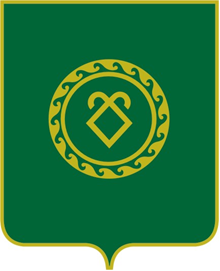 СОВЕТ СЕЛЬСКОГО ПОСЕЛЕНИЯ ПЕТРОПАВЛОВСКИЙ СЕЛЬСОВЕТ МУНИЦИПАЛЬНОГО РАЙОНА АСКИНСКИЙ РАЙОНРЕСПУБЛИКИ БАШКОРТОСТАНПриложение  № 1               к решению Совета сельского поселения                                          Петропавловский сельсовет муниципального района Аскинский район Республики Башкортостан от «27»декабря 2018 года №213 «О бюджете сельского поселения Петропавловский сельсовет Аскинского района Республики Башкортостан на 2019 год и на плановый период 2020 и 2021 годов»Код бюджетной классификации Российской Федерации  Код бюджетной классификации Российской Федерации  Наименование главного адми-нистра-торадоходов бюджета  поселения Наименование 123791Администрация сельского поселения Петропавловский сельсовет муниципального района Аскинский район Республики Башкортостан791 1 08 04020 01 0000 110Государственная пошлина за совершение нотариальных действий  должностными лицами органов местного самоуправления, уполномоченными в соответствии с законодательными актами Российской Федерации на совершение нотариальных действий7911 13 01995 10 0000 130Прочие доходы от оказания платных услуг (работ) получателями средств бюджетов сельских поселений7911 13 02065 10 0000 130Доходы, поступающие в порядке возмещения расходов, понесенных в связи с эксплуатацией имущества сельских поселений7911 13 02995 10 0000 130Прочие доходы от компенсации затрат  бюджетов сельских поселений7911 16 23051 10 0000 140Доходы от возмещения ущерба при возникновении страховых случаев по обязательному страхованию гражданской ответственности, когда выгодоприобретателями выступают получатели средств бюджетов сельских поселений7911 16 23052 10 0000 140Доходы от возмещения ущерба при возникновении иных страховых случаев, когда выгодоприобретателями выступают получатели средств бюджетов сельских  поселений7911 16 32000 10 0000 140 Денежные взыскания, налагаемые в возмещение ущерба, причиненного в результате незаконного или нецелевого использования бюджетных средств (в части бюджетов сельских поселений)7911 16 90050 10 0000 140Прочие поступления от денежных взысканий (штрафов) и иных сумм в возмещение ущерба, зачисляемые в бюджеты сельских поселений7911 17 01050 10 0000 180Невыясненные поступления, зачисляемые в бюджеты сельских поселений7911 17 05050 10 0000 180Прочие неналоговые доходы бюджетов сельских поселений7911 17 14030 10 0000 150Средства самообложения граждан, зачисляемые в бюджеты сельских поселений7912 00 00000 00 0000 000Безвозмездные поступления <1>Иные доходы бюджета сельского поселения Петропавловский сельсовет муниципального района Аскинский район  Республики Башкортостан, администрирование которых может осуществляться главными администраторами доходов бюджета сельского поселения Петропавловский сельсовет муниципального района  Аскинский район  Республики Башкортостан в пределах их компетенции1 11 03050 10 0000 120Проценты, полученные от предоставления бюджетных кредитов внутри страны за счет средств бюджетов сельских поселений1 11 09015 10 0000 120Доходы от распоряжения правами на результаты интеллектуальной деятельности военного, специального и двойного назначения, находящимися в собственности сельских  поселений1 11 09025 10 0000 120Доходы от распоряжения правами на результаты научно-технической деятельности, находящимися в собственности сельских поселений1 11 09045 10 0000 120Прочие поступления от использования имущества, находящегося в собственности сельских поселений (за исключением имущества муниципальных бюджетных и автономных учреждений, а также имущества муниципальных унитарных предприятий, в том числе казенных)1 12 04051 10 0000 120 Плата за использование лесов, расположенных на землях иных категорий, находящихся в  собственности сельских поселений, в части платы по договору купли-продажи лесных насаждений 1 12 04052 10 0000 120 Плата за использование лесов, расположенных на землях иных категорий, находящихся в собственности сельских поселений, в части арендной платы1 13 01995 10 0000 130Прочие доходы от оказания платных услуг (работ) получателями средств бюджетов сельских поселений1 13 02065 10 0000 130Доходы, поступающие в порядке возмещения расходов, понесенных в связи с эксплуатацией  имущества сельских поселений1 13 02995 10 0000 130Прочие доходы от компенсации затрат  бюджетов сельских поселений1 14 01050 10 0000 410Доходы от продажи квартир, находящихся в собственности сельских поселений1 14 03050 10 0000 410Средства от распоряжения и реализации конфискованного и иного имущества, обращенного в доходы сельских  поселений (в части реализации основных средств по указанному имуществу1 14 03050 10 0000 440Средства от распоряжения и реализации конфискованного и иного имущества, обращенного в доходы сельских поселений (в части реализации материальных запасов по указанному имуществу)1 14 04050 10 0000 420Доходы от продажи нематериальных активов, находящихся в собственности сельских поселений1 15 02050 10 0000 140Платежи, взимаемые органами местного самоуправления (организациями) сельских поселений за выполнение определенных функций1 16 23051 10 0000 140Доходы от возмещения ущерба при возникновении страховых случаев по обязательному страхованию гражданской ответственности, когда выгодоприобретателями выступают получатели средств бюджетов сельских поселений1 16 23052 10 0000 140Доходы от возмещения ущерба при возникновении иных страховых случаев, когда выгодоприобретателями выступают получатели средств бюджетов сельских поселений1 16 90050 10 0000 140Прочие поступления от денежных взысканий (штрафов) и иных сумм в возмещение ущерба, зачисляемые в бюджеты сельских поселений1 17 01050 10 0000 180Невыясненные поступления, зачисляемые в бюджеты сельских поселений1 17 05050 10 0000 180Прочие неналоговые доходы бюджетов сельских поселений2 00 00000 00 0000 000Безвозмездные поступления <1>, <2>Код бюджетной классификации Российской Федерации  Код бюджетной классификации Российской Федерации  Наименование главно-го адми-нистра-тораИсточников финансирования бюджета Наименование 123791Администрация сельского поселения Петропавловский сельсовет муниципального района  Аскинский район  Республики Башкортостан79101 05 02 01 05 0000 510Увеличение прочих остатков денежных средств 79101 05 02 01 05 0000 610Уменьшение прочих остатков денежных средств Приложение № 3Приложение № 3Приложение № 3Приложение № 3к решению Совета сельского поселения  к решению Совета сельского поселения  к решению Совета сельского поселения  к решению Совета сельского поселения  Петропавловский сельсовет муниципального района Петропавловский сельсовет муниципального района Петропавловский сельсовет муниципального района Петропавловский сельсовет муниципального района Аскинский район Республики БашкортостанАскинский район Республики БашкортостанАскинский район Республики БашкортостанАскинский район Республики Башкортостанот "27"декабря 2018 года № 213от "27"декабря 2018 года № 213от "27"декабря 2018 года № 213от "27"декабря 2018 года № 213            «О бюджете сельского поселения Петропавловский            «О бюджете сельского поселения Петропавловский            «О бюджете сельского поселения Петропавловский            «О бюджете сельского поселения Петропавловскийсельсовет муниципального района Аскинский районсельсовет муниципального района Аскинский районсельсовет муниципального района Аскинский районсельсовет муниципального района Аскинский район Республики Башкортостан на 2019 год Республики Башкортостан на 2019 год Республики Башкортостан на 2019 год Республики Башкортостан на 2019 год                               и на плановый период 2020-2021 годов»                               и на плановый период 2020-2021 годов»                               и на плановый период 2020-2021 годов»ОБЪЕМОБЪЕМОБЪЕМ доходов бюджета сельского поселения Петропавловский сельсовет муниципального района Аскинский район Республики Башкортостан  доходов бюджета сельского поселения Петропавловский сельсовет муниципального района Аскинский район Республики Башкортостан  доходов бюджета сельского поселения Петропавловский сельсовет муниципального района Аскинский район Республики Башкортостан  доходов бюджета сельского поселения Петропавловский сельсовет муниципального района Аскинский район Республики Башкортостан  доходов бюджета сельского поселения Петропавловский сельсовет муниципального района Аскинский район Республики Башкортостан  доходов бюджета сельского поселения Петропавловский сельсовет муниципального района Аскинский район Республики Башкортостан на 2019 годна 2019 годна 2019 год(тыс. руб.)(тыс. руб.)Коды бюджетной классификации Российской ФедерацииКоды бюджетной классификации Российской ФедерацииКоды бюджетной классификации Российской ФедерацииНаименование налога (сбора)СуммаСумма111233Всего2695,62695,61 00 00000 00 0000 0001 00 00000 00 0000 0001 00 00000 00 0000 000Налоговые и неналоговые доходы526,0  526,0  1 01 02000 01 0000 1101 01 02000 01 0000 1101 01 02000 01 0000 110Налог на доходы физических лиц31,0  31,0  1 01 02010 01 0000 1101 01 02010 01 0000 1101 01 02010 01 0000 110Налог на доходы физических лиц с доходов, источником которых является налоговый агент, за исключением доходов, в отношении которых исчисление и уплата налога осуществляются в соответствии со статьями 227, 2271 и 228 Налогового кодекса Российской Федерации31,0  31,0  1 05 00000 00 0000 0001 05 00000 00 0000 0001 05 00000 00 0000 000Налоги на совокупный доход1,0  1,0  1 05 03010 01 0000 1101 05 03010 01 0000 1101 05 03010 01 0000 110Единый сельскохозяйственный налог1,0  1,0  1 06 01030 10 0000 1101 06 01030 10 0000 1101 06 01030 10 0000 110Налог на имущество физических лиц11,0  11,0  1 06 01030 10 0000 1101 06 01030 10 0000 1101 06 01030 10 0000 110Налог на имущество физических лиц11,0  11,0  1 06 06000  00000  1101 06 06000  00000  1101 06 06000  00000  110Земельный налог404,0  404,0  1 06 06043  00000  1101 06 06043  00000  1101 06 06043  00000  110Земельный налог с физических лиц, обладающих земельным участком, расположенным в границах сельских поселений284,0  284,0  1 06 06033  00000  1101 06 06033  00000  1101 06 06033  00000  110Земельный налог с организаций, обладающих земельным участком, расположенным в границах сельских поселений120,0  120,0  1 08 00000 00 0000 0001 08 00000 00 0000 0001 08 00000 00 0000 000ГОСУДАРСТВЕННАЯ ПОШЛИНА6,0  6,0  1 08 04020 01 0000 1101 08 04020 01 0000 1101 08 04020 01 0000 110Государственная пошлина за совершение нотариальных действий должностными лицами органов местного самоуправления, уполномоченными в соответствии с законодательными актами РФ на совершение нотариальных действий6,0  6,0  1 11 05000 00 0000 0001 11 05000 00 0000 0001 11 05000 00 0000 000Доходы,получаемые в виде арендной либо иной платы за передачу в возмездное пользование государственного  и муниципального  имущества (за исключением имущества бюджетных и автономных учреждений, а также имущества государственных и муниципальных унитарных предприятий, в том числе казенных)73,0  73,0  1 11 05025 10 0000 1201 11 05025 10 0000 1201 11 05025 10 0000 120Доходы, получаемые в виде арендной платы, а также средства от продажи права на заключение договоров аренды за земли, находящиеся в собственности поселений (за исключением земельных участков муниципальных бюджетных и автономных учреждений) 70,0  70,0  1 11 05035 10 0000 1201 11 05035 10 0000 1201 11 05035 10 0000 120Доходы от сдачи в аренду имущества, находящегося в оперативном управлении органов управления поселений и созданных ими учреждений (за исключением имущества муниципальных  автономных учреждений)3,0  3,0  1 14 00000 00 0000 0001 14 00000 00 0000 0001 14 00000 00 0000 000Доходы от продажи материальных и нематериальных активов0,0  0,0  1 14 02053 10 0000 410   1 14 02053 10 0000 410   1 14 02053 10 0000 410   Доходы от реализации иного имущества, находящегося в собственности поселений (за исключением имущества муниципальных бюджетных и автономных учреждений, а также имущества муниципальных унитарных предприятий, в том числе казенных), в части реализации основных средств по указанному имуществуДоходы от реализации иного имущества, находящегося в собственности поселений (за исключением имущества муниципальных бюджетных и автономных учреждений, а также имущества муниципальных унитарных предприятий, в том числе казенных), в части реализации основных средств по указанному имуществуДоходы от реализации иного имущества, находящегося в собственности поселений (за исключением имущества муниципальных бюджетных и автономных учреждений, а также имущества муниципальных унитарных предприятий, в том числе казенных), в части реализации основных средств по указанному имуществуБезвозмездные поступления2 169,6  2 169,6  2 02 15001 05 0000 1502 02 15001 05 0000 1502 02 15001 05 0000 150Дотации бюджетам поселений на выравнивание бюджетной обеспеченности1 203,4  1 203,4  2 02 15002 05 0000 1502 02 15002 05 0000 1502 02 15002 05 0000 150Дотации бюджетам поселений на поддержку мер сбалансированности бюджетов294,6  294,6  2020 35118 10 0000 1502020 35118 10 0000 1502020 35118 10 0000 150Субвенции бюджетам поселений на осуществление первичного воинского учета на территориях, где отсутствуют военные комиссариаты65,2  65,2  202 49999 10 7404 150202 49999 10 7404 150202 49999 10 7404 150Прочие межбюджетные трансферты, передаваемые бюджетам поселений на благоустройство территорий населенных пунктов, коммунальное хозяйство, обеспечение мер пожарной безопасности и осуществлению дорожной деятельности в границах сельских поселений500,0  500,0  2 02 40014 10 0000 1502 02 40014 10 0000 1502 02 40014 10 0000 150Межбюджетные трансферты, передаваемые бюджетам сельских поселений из бюджетов муниципальных районов на осуществление части полномочий по решению вопросов местного значения в соответствии с заключенными соглашениями (прочие)106,4  106,4  Приложение № 4Приложение № 4к решению Совета сельского поселения  к решению Совета сельского поселения  Петропавловский сельсовет муниципального района Петропавловский сельсовет муниципального района Аскинский район Республики БашкортостанАскинский район Республики Башкортостанот "27"декабря 2018 года № 213от "27"декабря 2018 года № 213            «О бюджете сельского поселения Петропавловский            «О бюджете сельского поселения Петропавловский сельсовет муниципального района Аскинский    сельсовет муниципального района Аскинский   район Республики Башкортостан на 2019 годрайон Республики Башкортостан на 2019 год                                            на плановый период 2020-2021 годов»ОБЪЕМОБЪЕМОБЪЕМОБЪЕМ доходов бюджета сельского поселения Петропавловский сельсовет муниципального района Аскинский район Республики Башкортостан  доходов бюджета сельского поселения Петропавловский сельсовет муниципального района Аскинский район Республики Башкортостан  доходов бюджета сельского поселения Петропавловский сельсовет муниципального района Аскинский район Республики Башкортостан  доходов бюджета сельского поселения Петропавловский сельсовет муниципального района Аскинский район Республики Башкортостан на 2020-2021 годына 2020-2021 годына 2020-2021 годына 2020-2021 годы(тыс. руб.)Коды бюджетной классификации Российской ФедерацииНаименование налога (сбора)2020 год2021 год1234Всего2639,82721,91 00 00000 00 0000 000Налоговые и неналоговые доходы591,6654,71 01 02000 01 0000 110Налог на доходы физических лиц32,0  34,01 01 02010 01 0000 110Налог на доходы физических лиц с доходов, источником которых является налоговый агент, за исключением доходов, в отношении которых исчисление и уплата налога осуществляются в соответствии со статьями 227, 2271 и 228 Налогового кодекса Российской Федерации32,0  34,01 05 00000 00 0000 000Налог на совокупный доход2,0  3,01 05 03020 01 0000 110Единый сельскохозяйственный налог2,0  3,01 06 00000 00 0000 110Налоги на имущество 14,0  17,01 06 01030 10 0000 110Налог на имущество физических лиц14,0  17,01 06 06000  00000  110Земельный налог414,0  419,01 06 06043  00000  110Земельный налог с физических лиц, обладающих земельным участком, расположенным в границах сельских поселений294,0  299,01 06 06033  00000  110Земельный налог с организаций, обладающих земельным участком, расположенным в границах сельских поселений120,0  120,01 08 00000 00 0000 000ГОСУДАРСТВЕННАЯ ПОШЛИНА6,0  6,01 08 04020 01 0000 110Государственная пошлина за совершение нотариальных действий должностными лицами органов местного самоуправления, уполномоченными в соответствии с законодательными актами РФ на совершение нотариальных действий6,0  6,01 11 05000 00 0000 120Доходы,получаемые в виде арендной либо иной платы за передачу в возмездное пользование государственного  и муниципального  имущества (за исключением имущества бюджетных и автономных учреждений, а также имущества государственных и муниципальных унитарных предприятий, в том числе казенных)73,0  73,01 11 05025 10 0000 120Доходы, получаемые в виде арендной платы, а также средства от продажи права на заключение договоров аренды за земли, находящиеся в собственности поселений (за исключением земельных участков муниципальных бюджетных и автономных учреждений) 70,0  70,01 11 05035 10 0000 120Доходы от сдачи в аренду имущества, находящегося в оперативном управлении органов управления поселений и созданных ими учреждений (за исключением имущества муниципальных  автономных учреждений)3,0  3,01 14 00000 00 0000 000Доходы от продажи материальных и нематериальных активов0,0  0,01 14 02053 10 0000 410   Доходы от реализации иного имущества, находящегося в собственности поселений (за исключением имущества муниципальных бюджетных и автономных учреждений, а также имущества муниципальных унитарных предприятий, в том числе казенных), в части реализации основных средств по указанному имуществу1 17 00000 00 0000 000Прочие неналоговые доходы 50,6  102,71 17 05050 10 0000 180Прочие неналоговые доходы бюджетов поселений50,6  102,7Безвозмездные поступления2 048,2  2 067,2  2 02 15001 05 0000 150Дотации бюджетам поселений на выравнивание бюджетной обеспеченности1 122,7  1 191,0  2 02 15002 05 0000 150Дотации бюджетам поселений на поддержку мер сбалансированности бюджетов360,3  311,0  2020 35118 10 0000 150Субвенции бюджетам поселений на осуществление первичного воинского учета на территориях, где отсутствуют военные комиссариаты65,2  65,2  202 49999 10 7404 150Прочие межбюджетные трансферты, передаваемые бюджетам поселений на благоустройство территорий населенных пунктов, коммунальное хозяйство, обеспечение мер пожарной безопасности и осуществлению дорожной деятельности в границах сельских поселений500,0  500,0  Приложение №5Приложение №5Приложение №5Приложение №5Приложение №5к решению Совета сельского поселения  к решению Совета сельского поселения  к решению Совета сельского поселения  к решению Совета сельского поселения  к решению Совета сельского поселения  Петропавловский  сельсовет муниципального района Петропавловский  сельсовет муниципального района Петропавловский  сельсовет муниципального района Петропавловский  сельсовет муниципального района Петропавловский  сельсовет муниципального района Аскинский район Республики БашкортостанАскинский район Республики БашкортостанАскинский район Республики БашкортостанАскинский район Республики БашкортостанАскинский район Республики Башкортостанот  "27"декабря  2018  года № 213от  "27"декабря  2018  года № 213от  "27"декабря  2018  года № 213от  "27"декабря  2018  года № 213от  "27"декабря  2018  года № 213            «О бюджете сельского поселения Петропавловский            «О бюджете сельского поселения Петропавловский            «О бюджете сельского поселения Петропавловский            «О бюджете сельского поселения Петропавловский            «О бюджете сельского поселения Петропавловскийсельсовет муниципального района Аскинский   район сельсовет муниципального района Аскинский   район сельсовет муниципального района Аскинский   район сельсовет муниципального района Аскинский   район сельсовет муниципального района Аскинский   район Республики Башкортостан на 2019 годРеспублики Башкортостан на 2019 годРеспублики Башкортостан на 2019 годРеспублики Башкортостан на 2019 годРеспублики Башкортостан на 2019 год   и на плановый период 2020-2021 годов»   и на плановый период 2020-2021 годов»   и на плановый период 2020-2021 годов»   и на плановый период 2020-2021 годов»Распределение бюджетных ассигнований Совета сельского поселения Петропавловский сельсовет муниципального района Аскинский район Республики Башкортостан на 2019 год по разделам и  подразделам  целевых статей (муниципальным программам сельского поселения и непрограммным направлениям), группам видов расходов  классификации расходов бюджетовРаспределение бюджетных ассигнований Совета сельского поселения Петропавловский сельсовет муниципального района Аскинский район Республики Башкортостан на 2019 год по разделам и  подразделам  целевых статей (муниципальным программам сельского поселения и непрограммным направлениям), группам видов расходов  классификации расходов бюджетовРаспределение бюджетных ассигнований Совета сельского поселения Петропавловский сельсовет муниципального района Аскинский район Республики Башкортостан на 2019 год по разделам и  подразделам  целевых статей (муниципальным программам сельского поселения и непрограммным направлениям), группам видов расходов  классификации расходов бюджетовРаспределение бюджетных ассигнований Совета сельского поселения Петропавловский сельсовет муниципального района Аскинский район Республики Башкортостан на 2019 год по разделам и  подразделам  целевых статей (муниципальным программам сельского поселения и непрограммным направлениям), группам видов расходов  классификации расходов бюджетовРаспределение бюджетных ассигнований Совета сельского поселения Петропавловский сельсовет муниципального района Аскинский район Республики Башкортостан на 2019 год по разделам и  подразделам  целевых статей (муниципальным программам сельского поселения и непрограммным направлениям), группам видов расходов  классификации расходов бюджетов(тыс.руб)НаименованиеРзПрЦсВрСумма12345ВСЕГО2 695,6  ОБЩЕГОСУДАРСТВЕННЫЕ ВОПРОСЫ01002 020,0  Функционирование высшего должностного лица субъекта Российской Федерации и муниципального образования0102636,7  Непрограммные расходы01029900000636,7  Глава муниципального образования01029900203636,7  Расходы на выплаты персоналу в целях обеспечения выполнения функций государственными (муниципальными) органами, казенными учреждениями, органами управления государственными внебюджетными фондами01029900203100636,7  Функционирование Правительства Российской Федерации, высших исполнительных органов государственной власти субъектов Российской Федерации, местных администраций01041 383,3  Непрограммные расходы010499000001 383,3  Аппараты органов государственной власти Республики Башкортостан010499002041 383,3  Расходы на выплаты персоналу в целях обеспечения выполнения функций государственными (муниципальными) органами, казенными учреждениями, органами управления государственными внебюджетными фондами01049900204100994,2  Закупка товаров, работ и услуг для государственных (муниципальных) нужд01049900204200376,0  Иные бюджетные ассигнования0104990020480013,1  Национальная оборона020065,2  Непрограммные расходы0200990000065,2  Осуществление первичного воинского учета на территориях , где отсутствуют военные комиссариаты,за счет федерального бюджета0200990511865,2  Расходы на выплаты персоналу в целях обеспечения выполнения функций государственными (муниципальными) органами, казенными учреждениями, органами управления государственными внебюджетными фондами0200990511810060,2  Закупка товаров, работ и услуг для государственных (муниципальных) нужд020099051182005,0  Национальная экономика0400106,4  Дорожное хозяйство (дорожные фонды)0409106,4  Муниципальная Программа «Поддержка дорожного хозяйства на 2018 год"04091000000106,4  Дорожное хозяйство04091000315106,4  Закупка товаров, работ и услуг для государственных (муниципальных) нужд04091000315200106,4  Жилично-коммунальное хозяйство0500500,0  Муниципальная Программа «Благоустройство сельского поселения на 2018-2020 годы"05030800000500,0  Другие вопросы в области жилищно-коммунального хозяйства0505500,0  Иные межбюджетные трансферты на финансирование мероприятий по благоустройству территорий населенных пунктов и осуществлению дорожной деятельности в границах сельских поселений0505080174040500,0  Закупка товаров, работ и услуг для государственных (муниципальных) нужд0505080174040200500,0  СОЦИАЛЬНАЯ ПОЛИТИКА10004,0  Социальное обеспечение населения10034,0  Меры социальной поддержки и социальные выплаты отдельным категориям граждан, установленные решениями органов местного самоуправления100399010454,0  Социальное обеспечение и иные выплаты населению100399010453004,0  Приложение №6Приложение №6Приложение №6Приложение №6Приложение №6Приложение №6к решению Совета сельского поселения  к решению Совета сельского поселения  к решению Совета сельского поселения  к решению Совета сельского поселения  к решению Совета сельского поселения  к решению Совета сельского поселения  Петропавловский  сельсовет муниципального района Петропавловский  сельсовет муниципального района Петропавловский  сельсовет муниципального района Петропавловский  сельсовет муниципального района Петропавловский  сельсовет муниципального района Петропавловский  сельсовет муниципального района Аскинский район Республики БашкортостанАскинский район Республики БашкортостанАскинский район Республики БашкортостанАскинский район Республики БашкортостанАскинский район Республики БашкортостанАскинский район Республики Башкортостанот  "27"декабря  2018 года №213от  "27"декабря  2018 года №213от  "27"декабря  2018 года №213от  "27"декабря  2018 года №213от  "27"декабря  2018 года №213от  "27"декабря  2018 года №213            «О бюджете сельского поселения Петропавловский            «О бюджете сельского поселения Петропавловский            «О бюджете сельского поселения Петропавловский            «О бюджете сельского поселения Петропавловский            «О бюджете сельского поселения Петропавловский            «О бюджете сельского поселения Петропавловскийсельсовет муниципального района Аскинский   район сельсовет муниципального района Аскинский   район сельсовет муниципального района Аскинский   район сельсовет муниципального района Аскинский   район сельсовет муниципального района Аскинский   район сельсовет муниципального района Аскинский   район Республики Башкортостан на 2019 годРеспублики Башкортостан на 2019 годРеспублики Башкортостан на 2019 годРеспублики Башкортостан на 2019 годРеспублики Башкортостан на 2019 годРеспублики Башкортостан на 2019 годи на плановый период 2020-2021  годов»и на плановый период 2020-2021  годов»и на плановый период 2020-2021  годов»и на плановый период 2020-2021  годов»Распределение бюджетных ассигнований сельского поселения Петропавловский сельсовет муниципального района Аскинский район Республики Башкортостан на 2020-2021 год по разделам, подразделам целевых статей (муниципальным программам сельского поселения Петропавловский сельсовет муниципального района Аскинский район  и непрограммным направлениям деятельности), группам  видов расходов  классификации расходов бюджетов Распределение бюджетных ассигнований сельского поселения Петропавловский сельсовет муниципального района Аскинский район Республики Башкортостан на 2020-2021 год по разделам, подразделам целевых статей (муниципальным программам сельского поселения Петропавловский сельсовет муниципального района Аскинский район  и непрограммным направлениям деятельности), группам  видов расходов  классификации расходов бюджетов Распределение бюджетных ассигнований сельского поселения Петропавловский сельсовет муниципального района Аскинский район Республики Башкортостан на 2020-2021 год по разделам, подразделам целевых статей (муниципальным программам сельского поселения Петропавловский сельсовет муниципального района Аскинский район  и непрограммным направлениям деятельности), группам  видов расходов  классификации расходов бюджетов Распределение бюджетных ассигнований сельского поселения Петропавловский сельсовет муниципального района Аскинский район Республики Башкортостан на 2020-2021 год по разделам, подразделам целевых статей (муниципальным программам сельского поселения Петропавловский сельсовет муниципального района Аскинский район  и непрограммным направлениям деятельности), группам  видов расходов  классификации расходов бюджетов Распределение бюджетных ассигнований сельского поселения Петропавловский сельсовет муниципального района Аскинский район Республики Башкортостан на 2020-2021 год по разделам, подразделам целевых статей (муниципальным программам сельского поселения Петропавловский сельсовет муниципального района Аскинский район  и непрограммным направлениям деятельности), группам  видов расходов  классификации расходов бюджетов Распределение бюджетных ассигнований сельского поселения Петропавловский сельсовет муниципального района Аскинский район Республики Башкортостан на 2020-2021 год по разделам, подразделам целевых статей (муниципальным программам сельского поселения Петропавловский сельсовет муниципального района Аскинский район  и непрограммным направлениям деятельности), группам  видов расходов  классификации расходов бюджетов (тыс.руб)НаименованиеРзПрЦсВрСумма2020г.2021г.123456ВСЕГО2 639,8  2 721,9  ОБЩЕГОСУДАРСТВЕННЫЕ ВОПРОСЫ01002 024,0  2 054,0  Функционирование высшего должностного лица субъекта Российской Федерации и муниципального образования0102636,7  636,7  Непрограммные расходы01029900000636,7  636,7  Глава муниципального образования01029900203636,7  636,7  Расходы на выплаты персоналу в целях обеспечения выполнения функций государственными (муниципальными) органами, казенными учреждениями, органами управления государственными внебюджетными фондами01029900203100636,7  636,7  Функционирование Правительства Российской Федерации, высших исполнительных органов государственной власти субъектов Российской Федерации, местных администраций01041 387,3  1 417,3  Непрограммные расходы010499000001 387,3  1 417,3  Аппараты органов государственной власти Республики Башкортостан010499002041 387,3  1 417,3  Расходы на выплаты персоналу в целях обеспечения выполнения функций государственными (муниципальными) органами, казенными учреждениями, органами управления государственными внебюджетными фондами01049900204100994,2  994,2  Закупка товаров, работ и услуг для государственных (муниципальных) нужд01049900204200380,0  410,0  Иные бюджетные ассигнования0104990020480013,1  13,1  Национальная оборона020065,2  65,2  Непрограммные расходы0200990000065,2  65,2  Осуществление первичного воинского учета на территориях , где отсутствуют военные комиссариаты,за счет федерального бюджета0200990511865,2  65,2  Расходы на выплаты персоналу в целях обеспечения выполнения функций государственными (муниципальными) органами, казенными учреждениями, органами управления государственными внебюджетными фондами0200990511810060,2  60,2  Закупка товаров, работ и услуг для государственных (муниципальных) нужд020099051182005,0  5,0  Жилично-коммунальное хозяйство0500500,0  500,0  Муниципальная Программа «Благоустройство сельского поселения на 2018-2020 годы"05000800000500,0  500,0  Другие вопросы в области жилищно-коммунального хозяйства0505500,0  500,0  Иные межбюджетные трансферты на финансирование мероприятий по благоустройству территорий населенных пунктов и осуществлению дорожной деятельности в границах сельских поселений0505080174040500,0  500,0  Закупка товаров, работ и услуг для государственных (муниципальных) нужд0505080174040200500,0  500,0  Условно утвержденные расходы9999999999950,6  102,7  Приложение №7Приложение №7Приложение №7Приложение №7Приложение №7Приложение №7Приложение №7Приложение №7к решению Совета сельского поселения  к решению Совета сельского поселения  к решению Совета сельского поселения  к решению Совета сельского поселения  к решению Совета сельского поселения  к решению Совета сельского поселения  к решению Совета сельского поселения  к решению Совета сельского поселения  Петропавловский  сельсовет муниципального района Петропавловский  сельсовет муниципального района Петропавловский  сельсовет муниципального района Петропавловский  сельсовет муниципального района Петропавловский  сельсовет муниципального района Петропавловский  сельсовет муниципального района Петропавловский  сельсовет муниципального района Петропавловский  сельсовет муниципального района Аскинский район Республики БашкортостанАскинский район Республики БашкортостанАскинский район Республики БашкортостанАскинский район Республики БашкортостанАскинский район Республики БашкортостанАскинский район Республики БашкортостанАскинский район Республики БашкортостанАскинский район Республики Башкортостанот  "27"декабря  2018  года № 213от  "27"декабря  2018  года № 213от  "27"декабря  2018  года № 213от  "27"декабря  2018  года № 213от  "27"декабря  2018  года № 213от  "27"декабря  2018  года № 213от  "27"декабря  2018  года № 213от  "27"декабря  2018  года № 213            «О бюджете сельского поселения Петропавловский            «О бюджете сельского поселения Петропавловский            «О бюджете сельского поселения Петропавловский            «О бюджете сельского поселения Петропавловский            «О бюджете сельского поселения Петропавловский            «О бюджете сельского поселения Петропавловский            «О бюджете сельского поселения Петропавловский            «О бюджете сельского поселения Петропавловскийсельсовет муниципального района Аскинский   район сельсовет муниципального района Аскинский   район сельсовет муниципального района Аскинский   район сельсовет муниципального района Аскинский   район сельсовет муниципального района Аскинский   район сельсовет муниципального района Аскинский   район сельсовет муниципального района Аскинский   район сельсовет муниципального района Аскинский   район Республики Башкортостан на 2019 годРеспублики Башкортостан на 2019 годРеспублики Башкортостан на 2019 годРеспублики Башкортостан на 2019 годРеспублики Башкортостан на 2019 годРеспублики Башкортостан на 2019 годРеспублики Башкортостан на 2019 годРеспублики Башкортостан на 2019 год                                                                                                         и на плановый период 2020-2021 годов                                                                                                          и на плановый период 2020-2021 годов                                                                                                          и на плановый период 2020-2021 годов                                                                                                          и на плановый период 2020-2021 годов                                                                                                          и на плановый период 2020-2021 годов                                                                                                          и на плановый период 2020-2021 годов                                                                                                          и на плановый период 2020-2021 годов                                                                                                          и на плановый период 2020-2021 годов Распределение бюджетных ассигнований сельского поселения Петропавловский сельсовет муниципального района Аскинский район Республики Башкортостан на 2019 год по целевым статьям (муниципальная программа сельского поселения Петропавловский сельсовет муниципального района Аскинский район Республики Башкортостан и непрограммным направлениям деятельности), группам видов расходов классификации расходов бюджетовРаспределение бюджетных ассигнований сельского поселения Петропавловский сельсовет муниципального района Аскинский район Республики Башкортостан на 2019 год по целевым статьям (муниципальная программа сельского поселения Петропавловский сельсовет муниципального района Аскинский район Республики Башкортостан и непрограммным направлениям деятельности), группам видов расходов классификации расходов бюджетовРаспределение бюджетных ассигнований сельского поселения Петропавловский сельсовет муниципального района Аскинский район Республики Башкортостан на 2019 год по целевым статьям (муниципальная программа сельского поселения Петропавловский сельсовет муниципального района Аскинский район Республики Башкортостан и непрограммным направлениям деятельности), группам видов расходов классификации расходов бюджетовРаспределение бюджетных ассигнований сельского поселения Петропавловский сельсовет муниципального района Аскинский район Республики Башкортостан на 2019 год по целевым статьям (муниципальная программа сельского поселения Петропавловский сельсовет муниципального района Аскинский район Республики Башкортостан и непрограммным направлениям деятельности), группам видов расходов классификации расходов бюджетовРаспределение бюджетных ассигнований сельского поселения Петропавловский сельсовет муниципального района Аскинский район Республики Башкортостан на 2019 год по целевым статьям (муниципальная программа сельского поселения Петропавловский сельсовет муниципального района Аскинский район Республики Башкортостан и непрограммным направлениям деятельности), группам видов расходов классификации расходов бюджетовРаспределение бюджетных ассигнований сельского поселения Петропавловский сельсовет муниципального района Аскинский район Республики Башкортостан на 2019 год по целевым статьям (муниципальная программа сельского поселения Петропавловский сельсовет муниципального района Аскинский район Республики Башкортостан и непрограммным направлениям деятельности), группам видов расходов классификации расходов бюджетовРаспределение бюджетных ассигнований сельского поселения Петропавловский сельсовет муниципального района Аскинский район Республики Башкортостан на 2019 год по целевым статьям (муниципальная программа сельского поселения Петропавловский сельсовет муниципального района Аскинский район Республики Башкортостан и непрограммным направлениям деятельности), группам видов расходов классификации расходов бюджетовРаспределение бюджетных ассигнований сельского поселения Петропавловский сельсовет муниципального района Аскинский район Республики Башкортостан на 2019 год по целевым статьям (муниципальная программа сельского поселения Петропавловский сельсовет муниципального района Аскинский район Республики Башкортостан и непрограммным направлениям деятельности), группам видов расходов классификации расходов бюджетов(тыс.руб)(тыс.руб)НаименованиеНаименованиеНаименованиеЦсВрВрСуммаСумма11123344ВСЕГОВСЕГОВСЕГО2 695,6  2 695,6  Непрограммные расходыНепрограммные расходыНепрограммные расходы99000002 085,2  2 085,2  Глава муниципального образованияГлава муниципального образованияГлава муниципального образования9900203636,7  636,7  Расходы на выплаты персоналу в целях обеспечения выполнения функций государственными (муниципальными) органами, казенными учреждениями, органами управления государственными внебюджетными фондамиРасходы на выплаты персоналу в целях обеспечения выполнения функций государственными (муниципальными) органами, казенными учреждениями, органами управления государственными внебюджетными фондамиРасходы на выплаты персоналу в целях обеспечения выполнения функций государственными (муниципальными) органами, казенными учреждениями, органами управления государственными внебюджетными фондами9900203100100636,7  636,7  Аппараты органов государственной власти Республики БашкортостанАппараты органов государственной власти Республики БашкортостанАппараты органов государственной власти Республики Башкортостан99002041 383,3  1 383,3  Расходы на выплаты персоналу в целях обеспечения выполнения функций государственными (муниципальными) органами, казенными учреждениями, органами управления государственными внебюджетными фондамиРасходы на выплаты персоналу в целях обеспечения выполнения функций государственными (муниципальными) органами, казенными учреждениями, органами управления государственными внебюджетными фондамиРасходы на выплаты персоналу в целях обеспечения выполнения функций государственными (муниципальными) органами, казенными учреждениями, органами управления государственными внебюджетными фондами9900204100100994,2  994,2  Закупка товаров, работ и услуг для государственных (муниципальных) нуждЗакупка товаров, работ и услуг для государственных (муниципальных) нуждЗакупка товаров, работ и услуг для государственных (муниципальных) нужд9900204200200376,0  376,0  Иные бюджетные ассигнованияИные бюджетные ассигнованияИные бюджетные ассигнования990020480080013,1  13,1  Осуществление первичного воинского учета на территориях , где отсутствуют военные комиссариаты,за счет федерального бюджетаОсуществление первичного воинского учета на территориях , где отсутствуют военные комиссариаты,за счет федерального бюджетаОсуществление первичного воинского учета на территориях , где отсутствуют военные комиссариаты,за счет федерального бюджета990511865,2  65,2  Расходы на выплаты персоналу в целях обеспечения выполнения функций государственными (муниципальными) органами, казенными учреждениями, органами управления государственными внебюджетными фондамиРасходы на выплаты персоналу в целях обеспечения выполнения функций государственными (муниципальными) органами, казенными учреждениями, органами управления государственными внебюджетными фондамиРасходы на выплаты персоналу в целях обеспечения выполнения функций государственными (муниципальными) органами, казенными учреждениями, органами управления государственными внебюджетными фондами990511810010060,2  60,2  Закупка товаров, работ и услуг для государственных (муниципальных) нуждЗакупка товаров, работ и услуг для государственных (муниципальных) нуждЗакупка товаров, работ и услуг для государственных (муниципальных) нужд99051182002005,0  5,0  Муниципальная Программа «Поддержка дорожного хозяйства на 2018 год"Муниципальная Программа «Поддержка дорожного хозяйства на 2018 год"Муниципальная Программа «Поддержка дорожного хозяйства на 2018 год"1000000106,4  106,4  Дорожное хозяйствоДорожное хозяйствоДорожное хозяйство1000315106,4  106,4  Закупка товаров, работ и услуг для государственных (муниципальных) нуждЗакупка товаров, работ и услуг для государственных (муниципальных) нуждЗакупка товаров, работ и услуг для государственных (муниципальных) нужд1000315200200106,4  106,4  Муниципальная Программа «Благоустройство сельского поселения на 2018-2020 годы"Муниципальная Программа «Благоустройство сельского поселения на 2018-2020 годы"Муниципальная Программа «Благоустройство сельского поселения на 2018-2020 годы"0800000500,0  500,0  Другие вопросы в области жилищно-коммунального хозяйстваДругие вопросы в области жилищно-коммунального хозяйстваДругие вопросы в области жилищно-коммунального хозяйства080174040500,0  500,0  Иные межбюджетные трансферты на финансирование мероприятий по благоустройству территорий населенных пунктов и осуществлению дорожной деятельности в границах сельских поселенийИные межбюджетные трансферты на финансирование мероприятий по благоустройству территорий населенных пунктов и осуществлению дорожной деятельности в границах сельских поселенийИные межбюджетные трансферты на финансирование мероприятий по благоустройству территорий населенных пунктов и осуществлению дорожной деятельности в границах сельских поселений080174040500,0  500,0  Закупка товаров, работ и услуг для государственных (муниципальных) нуждЗакупка товаров, работ и услуг для государственных (муниципальных) нуждЗакупка товаров, работ и услуг для государственных (муниципальных) нужд080174040200200500,0  500,0  Меры социальной поддержки и социальные выплаты отдельным категориям граждан, установленные решениями органов местного самоуправленияМеры социальной поддержки и социальные выплаты отдельным категориям граждан, установленные решениями органов местного самоуправленияМеры социальной поддержки и социальные выплаты отдельным категориям граждан, установленные решениями органов местного самоуправления99010454,0  4,0  Социальное обеспечение и иные выплаты населениюСоциальное обеспечение и иные выплаты населениюСоциальное обеспечение и иные выплаты населению99010453003004,0  4,0  Приложение №8Приложение №8Приложение №8Приложение №8Приложение №8Приложение №8Приложение №8Приложение №8Приложение №8Приложение №8к решению Совета сельского поселения  к решению Совета сельского поселения  к решению Совета сельского поселения  к решению Совета сельского поселения  к решению Совета сельского поселения  к решению Совета сельского поселения  к решению Совета сельского поселения  к решению Совета сельского поселения  к решению Совета сельского поселения  к решению Совета сельского поселения  Петропавловский  сельсовет муниципального района Петропавловский  сельсовет муниципального района Петропавловский  сельсовет муниципального района Петропавловский  сельсовет муниципального района Петропавловский  сельсовет муниципального района Петропавловский  сельсовет муниципального района Петропавловский  сельсовет муниципального района Петропавловский  сельсовет муниципального района Петропавловский  сельсовет муниципального района Петропавловский  сельсовет муниципального района Аскинский район Республики БашкортостанАскинский район Республики БашкортостанАскинский район Республики БашкортостанАскинский район Республики БашкортостанАскинский район Республики БашкортостанАскинский район Республики БашкортостанАскинский район Республики БашкортостанАскинский район Республики БашкортостанАскинский район Республики БашкортостанАскинский район Республики Башкортостанот  "27"декабря  2018  года № 213от  "27"декабря  2018  года № 213от  "27"декабря  2018  года № 213от  "27"декабря  2018  года № 213от  "27"декабря  2018  года № 213от  "27"декабря  2018  года № 213от  "27"декабря  2018  года № 213от  "27"декабря  2018  года № 213от  "27"декабря  2018  года № 213от  "27"декабря  2018  года № 213            «О бюджете сельского поселения Петропавловский            «О бюджете сельского поселения Петропавловский            «О бюджете сельского поселения Петропавловский            «О бюджете сельского поселения Петропавловский            «О бюджете сельского поселения Петропавловский            «О бюджете сельского поселения Петропавловский            «О бюджете сельского поселения Петропавловский            «О бюджете сельского поселения Петропавловский            «О бюджете сельского поселения Петропавловский            «О бюджете сельского поселения Петропавловскийсельсовет муниципального района Аскинский   район сельсовет муниципального района Аскинский   район сельсовет муниципального района Аскинский   район сельсовет муниципального района Аскинский   район сельсовет муниципального района Аскинский   район сельсовет муниципального района Аскинский   район сельсовет муниципального района Аскинский   район сельсовет муниципального района Аскинский   район сельсовет муниципального района Аскинский   район сельсовет муниципального района Аскинский   район Республики Башкортостан на 2019 годРеспублики Башкортостан на 2019 годРеспублики Башкортостан на 2019 годРеспублики Башкортостан на 2019 годРеспублики Башкортостан на 2019 годРеспублики Башкортостан на 2019 годРеспублики Башкортостан на 2019 годРеспублики Башкортостан на 2019 годРеспублики Башкортостан на 2019 годРеспублики Башкортостан на 2019 год               и на плановый период 2020-2021 годов»               и на плановый период 2020-2021 годов»               и на плановый период 2020-2021 годов»               и на плановый период 2020-2021 годов»               и на плановый период 2020-2021 годов»               и на плановый период 2020-2021 годов»               и на плановый период 2020-2021 годов»               и на плановый период 2020-2021 годов»               и на плановый период 2020-2021 годов»Распределение бюджетных ассигнований сельского поселения Петропавловский сельсовет муниципального района Аскинский район Республики Башкортостан на 2020-2021 год по целевым статьям (муниципальная программа сельского поселения Петропавловский сельсовет муниципального района Аскинский район Республики Башкортостан и непрограммным направлениям деятельности), группам видов расходов классификации расходов бюджетовРаспределение бюджетных ассигнований сельского поселения Петропавловский сельсовет муниципального района Аскинский район Республики Башкортостан на 2020-2021 год по целевым статьям (муниципальная программа сельского поселения Петропавловский сельсовет муниципального района Аскинский район Республики Башкортостан и непрограммным направлениям деятельности), группам видов расходов классификации расходов бюджетовРаспределение бюджетных ассигнований сельского поселения Петропавловский сельсовет муниципального района Аскинский район Республики Башкортостан на 2020-2021 год по целевым статьям (муниципальная программа сельского поселения Петропавловский сельсовет муниципального района Аскинский район Республики Башкортостан и непрограммным направлениям деятельности), группам видов расходов классификации расходов бюджетовРаспределение бюджетных ассигнований сельского поселения Петропавловский сельсовет муниципального района Аскинский район Республики Башкортостан на 2020-2021 год по целевым статьям (муниципальная программа сельского поселения Петропавловский сельсовет муниципального района Аскинский район Республики Башкортостан и непрограммным направлениям деятельности), группам видов расходов классификации расходов бюджетовРаспределение бюджетных ассигнований сельского поселения Петропавловский сельсовет муниципального района Аскинский район Республики Башкортостан на 2020-2021 год по целевым статьям (муниципальная программа сельского поселения Петропавловский сельсовет муниципального района Аскинский район Республики Башкортостан и непрограммным направлениям деятельности), группам видов расходов классификации расходов бюджетовРаспределение бюджетных ассигнований сельского поселения Петропавловский сельсовет муниципального района Аскинский район Республики Башкортостан на 2020-2021 год по целевым статьям (муниципальная программа сельского поселения Петропавловский сельсовет муниципального района Аскинский район Республики Башкортостан и непрограммным направлениям деятельности), группам видов расходов классификации расходов бюджетовРаспределение бюджетных ассигнований сельского поселения Петропавловский сельсовет муниципального района Аскинский район Республики Башкортостан на 2020-2021 год по целевым статьям (муниципальная программа сельского поселения Петропавловский сельсовет муниципального района Аскинский район Республики Башкортостан и непрограммным направлениям деятельности), группам видов расходов классификации расходов бюджетовРаспределение бюджетных ассигнований сельского поселения Петропавловский сельсовет муниципального района Аскинский район Республики Башкортостан на 2020-2021 год по целевым статьям (муниципальная программа сельского поселения Петропавловский сельсовет муниципального района Аскинский район Республики Башкортостан и непрограммным направлениям деятельности), группам видов расходов классификации расходов бюджетовРаспределение бюджетных ассигнований сельского поселения Петропавловский сельсовет муниципального района Аскинский район Республики Башкортостан на 2020-2021 год по целевым статьям (муниципальная программа сельского поселения Петропавловский сельсовет муниципального района Аскинский район Республики Башкортостан и непрограммным направлениям деятельности), группам видов расходов классификации расходов бюджетовРаспределение бюджетных ассигнований сельского поселения Петропавловский сельсовет муниципального района Аскинский район Республики Башкортостан на 2020-2021 год по целевым статьям (муниципальная программа сельского поселения Петропавловский сельсовет муниципального района Аскинский район Республики Башкортостан и непрограммным направлениям деятельности), группам видов расходов классификации расходов бюджетов(тыс.руб)(тыс.руб)НаименованиеНаименованиеНаименованиеЦсВрВрСуммаСумма2020г.2020г.2021г.2021г.1112334455ВСЕГОВСЕГОВСЕГО2 639,8  2 639,8  2 721,9  2 721,9  Непрограммные расходыНепрограммные расходыНепрограммные расходы99000002 139,8  2 139,8  2 221,9  2 221,9  Глава муниципального образованияГлава муниципального образованияГлава муниципального образования9900203636,7  636,7  636,7  636,7  Расходы на выплаты персоналу в целях обеспечения выполнения функций государственными (муниципальными) органами, казенными учреждениями, органами управления государственными внебюджетными фондамиРасходы на выплаты персоналу в целях обеспечения выполнения функций государственными (муниципальными) органами, казенными учреждениями, органами управления государственными внебюджетными фондамиРасходы на выплаты персоналу в целях обеспечения выполнения функций государственными (муниципальными) органами, казенными учреждениями, органами управления государственными внебюджетными фондами9900203100100636,7  636,7  636,7  636,7  Аппараты органов государственной власти Республики БашкортостанАппараты органов государственной власти Республики БашкортостанАппараты органов государственной власти Республики Башкортостан99002041 387,3  1 387,3  1 417,3  1 417,3  Расходы на выплаты персоналу в целях обеспечения выполнения функций государственными (муниципальными) органами, казенными учреждениями, органами управления государственными внебюджетными фондамиРасходы на выплаты персоналу в целях обеспечения выполнения функций государственными (муниципальными) органами, казенными учреждениями, органами управления государственными внебюджетными фондамиРасходы на выплаты персоналу в целях обеспечения выполнения функций государственными (муниципальными) органами, казенными учреждениями, органами управления государственными внебюджетными фондами9900204100100994,2  994,2  994,2  994,2  Закупка товаров, работ и услуг для государственных (муниципальных) нуждЗакупка товаров, работ и услуг для государственных (муниципальных) нуждЗакупка товаров, работ и услуг для государственных (муниципальных) нужд9900204200200380,0  380,0  410,0  410,0  Иные бюджетные ассигнованияИные бюджетные ассигнованияИные бюджетные ассигнования990020480080013,1  13,1  13,1  13,1  Осуществление первичного воинского учета на территориях , где отсутствуют военные комиссариаты,за счет федерального бюджетаОсуществление первичного воинского учета на территориях , где отсутствуют военные комиссариаты,за счет федерального бюджетаОсуществление первичного воинского учета на территориях , где отсутствуют военные комиссариаты,за счет федерального бюджета990511865,2  65,2  65,2  65,2  Расходы на выплаты персоналу в целях обеспечения выполнения функций государственными (муниципальными) органами, казенными учреждениями, органами управления государственными внебюджетными фондамиРасходы на выплаты персоналу в целях обеспечения выполнения функций государственными (муниципальными) органами, казенными учреждениями, органами управления государственными внебюджетными фондамиРасходы на выплаты персоналу в целях обеспечения выполнения функций государственными (муниципальными) органами, казенными учреждениями, органами управления государственными внебюджетными фондами990511810010060,2  60,2  60,2  60,2  Закупка товаров, работ и услуг для государственных (муниципальных) нуждЗакупка товаров, работ и услуг для государственных (муниципальных) нуждЗакупка товаров, работ и услуг для государственных (муниципальных) нужд99051182002005,0  5,0  5,0  5,0  Муниципальная Программа «Благоустройство сельского поселения на 2018-2020 годы"Муниципальная Программа «Благоустройство сельского поселения на 2018-2020 годы"Муниципальная Программа «Благоустройство сельского поселения на 2018-2020 годы"0800000500,0  500,0  500,0  500,0  Другие вопросы в области жилищно-коммунального хозяйстваДругие вопросы в области жилищно-коммунального хозяйстваДругие вопросы в области жилищно-коммунального хозяйства080174040080174040080174040500,0  500,0  500,0  500,0  Иные межбюджетные трансферты на финансирование мероприятий по благоустройству территорий населенных пунктов и осуществлению дорожной деятельности в границах сельских поселенийИные межбюджетные трансферты на финансирование мероприятий по благоустройству территорий населенных пунктов и осуществлению дорожной деятельности в границах сельских поселенийИные межбюджетные трансферты на финансирование мероприятий по благоустройству территорий населенных пунктов и осуществлению дорожной деятельности в границах сельских поселений080174040500,0  500,0  500,0  500,0  Закупка товаров, работ и услуг для государственных (муниципальных) нуждЗакупка товаров, работ и услуг для государственных (муниципальных) нуждЗакупка товаров, работ и услуг для государственных (муниципальных) нужд080174040200200500,0  500,0  500,0  500,0  Условно утвержденные расходыУсловно утвержденные расходыУсловно утвержденные расходы999999950,6  50,6  102,7  102,7  Приложение №9Приложение №9Приложение №9Приложение №9Приложение №9Приложение №9Приложение №9Приложение №9Приложение №9Приложение №9Приложение №9Приложение №9к решению Совета сельского поселения  к решению Совета сельского поселения  к решению Совета сельского поселения  к решению Совета сельского поселения  к решению Совета сельского поселения  к решению Совета сельского поселения  к решению Совета сельского поселения  к решению Совета сельского поселения  к решению Совета сельского поселения  к решению Совета сельского поселения  к решению Совета сельского поселения  к решению Совета сельского поселения  Петропавловский  сельсовет муниципального района Петропавловский  сельсовет муниципального района Петропавловский  сельсовет муниципального района Петропавловский  сельсовет муниципального района Петропавловский  сельсовет муниципального района Петропавловский  сельсовет муниципального района Петропавловский  сельсовет муниципального района Петропавловский  сельсовет муниципального района Петропавловский  сельсовет муниципального района Петропавловский  сельсовет муниципального района Петропавловский  сельсовет муниципального района Петропавловский  сельсовет муниципального района Аскинский район Республики БашкортостанАскинский район Республики БашкортостанАскинский район Республики БашкортостанАскинский район Республики БашкортостанАскинский район Республики БашкортостанАскинский район Республики БашкортостанАскинский район Республики БашкортостанАскинский район Республики БашкортостанАскинский район Республики БашкортостанАскинский район Республики БашкортостанАскинский район Республики БашкортостанАскинский район Республики Башкортостанот  27 декабря 2018 года № 213от  27 декабря 2018 года № 213от  27 декабря 2018 года № 213от  27 декабря 2018 года № 213от  27 декабря 2018 года № 213от  27 декабря 2018 года № 213от  27 декабря 2018 года № 213от  27 декабря 2018 года № 213от  27 декабря 2018 года № 213от  27 декабря 2018 года № 213от  27 декабря 2018 года № 213от  27 декабря 2018 года № 213            «О бюджете сельского поселения Петропавловский            «О бюджете сельского поселения Петропавловский            «О бюджете сельского поселения Петропавловский            «О бюджете сельского поселения Петропавловский            «О бюджете сельского поселения Петропавловский            «О бюджете сельского поселения Петропавловский            «О бюджете сельского поселения Петропавловский            «О бюджете сельского поселения Петропавловский            «О бюджете сельского поселения Петропавловский            «О бюджете сельского поселения Петропавловский            «О бюджете сельского поселения Петропавловский            «О бюджете сельского поселения Петропавловскийсельсовет муниципального района Аскинский   район сельсовет муниципального района Аскинский   район сельсовет муниципального района Аскинский   район сельсовет муниципального района Аскинский   район сельсовет муниципального района Аскинский   район сельсовет муниципального района Аскинский   район сельсовет муниципального района Аскинский   район сельсовет муниципального района Аскинский   район сельсовет муниципального района Аскинский   район сельсовет муниципального района Аскинский   район сельсовет муниципального района Аскинский   район сельсовет муниципального района Аскинский   район Республики Башкортостан на 2019 годРеспублики Башкортостан на 2019 годРеспублики Башкортостан на 2019 годРеспублики Башкортостан на 2019 годРеспублики Башкортостан на 2019 годРеспублики Башкортостан на 2019 годРеспублики Башкортостан на 2019 годРеспублики Башкортостан на 2019 годРеспублики Башкортостан на 2019 годРеспублики Башкортостан на 2019 годРеспублики Башкортостан на 2019 годРеспублики Башкортостан на 2019 год          и на плановый период 2020-2021             годов»          и на плановый период 2020-2021             годов»          и на плановый период 2020-2021             годов»          и на плановый период 2020-2021             годов»          и на плановый период 2020-2021             годов»          и на плановый период 2020-2021             годов»          и на плановый период 2020-2021             годов»          и на плановый период 2020-2021             годов»Ведомственная структура расходов бюджета  сельского поселения Петропавловский сельсовет муниципального района Аскинский район Республики Башкортостан  на 2019 год.Ведомственная структура расходов бюджета  сельского поселения Петропавловский сельсовет муниципального района Аскинский район Республики Башкортостан  на 2019 год.Ведомственная структура расходов бюджета  сельского поселения Петропавловский сельсовет муниципального района Аскинский район Республики Башкортостан  на 2019 год.Ведомственная структура расходов бюджета  сельского поселения Петропавловский сельсовет муниципального района Аскинский район Республики Башкортостан  на 2019 год.Ведомственная структура расходов бюджета  сельского поселения Петропавловский сельсовет муниципального района Аскинский район Республики Башкортостан  на 2019 год.Ведомственная структура расходов бюджета  сельского поселения Петропавловский сельсовет муниципального района Аскинский район Республики Башкортостан  на 2019 год.Ведомственная структура расходов бюджета  сельского поселения Петропавловский сельсовет муниципального района Аскинский район Республики Башкортостан  на 2019 год.Ведомственная структура расходов бюджета  сельского поселения Петропавловский сельсовет муниципального района Аскинский район Республики Башкортостан  на 2019 год.Ведомственная структура расходов бюджета  сельского поселения Петропавловский сельсовет муниципального района Аскинский район Республики Башкортостан  на 2019 год.Ведомственная структура расходов бюджета  сельского поселения Петропавловский сельсовет муниципального района Аскинский район Республики Башкортостан  на 2019 год.Ведомственная структура расходов бюджета  сельского поселения Петропавловский сельсовет муниципального района Аскинский район Республики Башкортостан  на 2019 год.Ведомственная структура расходов бюджета  сельского поселения Петропавловский сельсовет муниципального района Аскинский район Республики Башкортостан  на 2019 год.(тыс.руб)(тыс.руб)НаименованиеНаименованиеВед-воВед-воРзПрРзПрЦсЦсВрВрСуммаСумма112233445566ВСЕГОВСЕГО2 695,6  2 695,6  Администрация СП Петропавловский с-с муниципального  района Аскинский район Республики БашкортостанАдминистрация СП Петропавловский с-с муниципального  района Аскинский район Республики Башкортостан7917912 691,6  2 691,6  ОБЩЕГОСУДАРСТВЕННЫЕ ВОПРОСЫОБЩЕГОСУДАРСТВЕННЫЕ ВОПРОСЫ791791010001002 020,0  2 020,0  Функционирование высшего должностного лица субъекта Российской Федерации и муниципального образованияФункционирование высшего должностного лица субъекта Российской Федерации и муниципального образования79179101020102636,7  636,7  Непрограммные расходыНепрограммные расходы7917910102010299000009900000636,7  636,7  Глава муниципального образованияГлава муниципального образования7917910102010299002039900203636,7  636,7  Расходы на выплаты персоналу в целях обеспечения выполнения функций государственными (муниципальными) органами, казенными учреждениями, органами управления государственными внебюджетными фондамиРасходы на выплаты персоналу в целях обеспечения выполнения функций государственными (муниципальными) органами, казенными учреждениями, органами управления государственными внебюджетными фондами7917910102010299002039900203100100636,7  636,7  Функционирование Правительства Российской Федерации, высших исполнительных органов государственной власти субъектов Российской Федерации, местных администрацийФункционирование Правительства Российской Федерации, высших исполнительных органов государственной власти субъектов Российской Федерации, местных администраций791791010401041 383,3  1 383,3  Непрограммные расходыНепрограммные расходы79179101040104990000099000001 383,3  1 383,3  Аппараты органов государственной власти Республики БашкортостанАппараты органов государственной власти Республики Башкортостан79179101040104990020499002041 383,3  1 383,3  Расходы на выплаты персоналу в целях обеспечения выполнения функций государственными (муниципальными) органами, казенными учреждениями, органами управления государственными внебюджетными фондамиРасходы на выплаты персоналу в целях обеспечения выполнения функций государственными (муниципальными) органами, казенными учреждениями, органами управления государственными внебюджетными фондами7917910104010499002049900204100100994,2  994,2  Закупка товаров, работ и услуг для государственных (муниципальных) нуждЗакупка товаров, работ и услуг для государственных (муниципальных) нужд7917910104010499002049900204200200376,0  376,0  Иные бюджетные ассигнованияИные бюджетные ассигнования791791010401049900204990020480080013,1  13,1  Национальная оборонаНациональная оборона7917910200020065,2  65,2  Непрограммные расходыНепрограммные расходы791791020002009900000990000065,2  65,2  Осуществление первичного воинского учета на территориях , где отсутствуют военные комиссариаты, за счет федерального бюджетаОсуществление первичного воинского учета на территориях , где отсутствуют военные комиссариаты, за счет федерального бюджета791791020002009905118990511865,2  65,2  Расходы на выплаты персоналу в целях обеспечения выполнения функций государственными (муниципальными) органами, казенными учреждениями, органами управления государственными внебюджетными фондамиРасходы на выплаты персоналу в целях обеспечения выполнения функций государственными (муниципальными) органами, казенными учреждениями, органами управления государственными внебюджетными фондами791791020002009905118990511810010060,2  60,2  Закупка товаров, работ и услуг для государственных (муниципальных) нуждЗакупка товаров, работ и услуг для государственных (муниципальных) нужд79179102000200990511899051182002005,0  5,0  Национальная экономикаНациональная экономика79179104000400106,4  106,4  Дорожное хозяйство (дорожные фонды)Дорожное хозяйство (дорожные фонды)79179104090409106,4  106,4  Муниципальная Программа «Поддержка дорожного хозяйства на 2017 год"Муниципальная Программа «Поддержка дорожного хозяйства на 2017 год"7917910409040910000001000000106,4  106,4  Дорожное хозяйствоДорожное хозяйство7917910409040910003151000315106,4  106,4  Закупка товаров, работ и услуг для государственных (муниципальных) нуждЗакупка товаров, работ и услуг для государственных (муниципальных) нужд7917910409040910003151000315200200106,4  106,4  Жилично-коммунальное хозяйствоЖилично-коммунальное хозяйство79179105000500500,0  500,0  Муниципальная Программа «Благоустройство сельского поселения на 2018-2019 годы"Муниципальная Программа «Благоустройство сельского поселения на 2018-2019 годы"7917910503050308000000800000500,0  500,0  Другие вопросы в области жилищно-коммунального хозяйстваДругие вопросы в области жилищно-коммунального хозяйства79179105050505080174040080174040500,0  500,0  Иные межбюджетные трансферты на финансирование мероприятий по благоустройству территорий населенных пунктов и осуществлению дорожной деятельности в границах сельских поселенийИные межбюджетные трансферты на финансирование мероприятий по благоустройству территорий населенных пунктов и осуществлению дорожной деятельности в границах сельских поселений79179105050505080174040080174040500,0  500,0  Закупка товаров, работ и услуг для государственных (муниципальных) нуждЗакупка товаров, работ и услуг для государственных (муниципальных) нужд79179105050505080174040080174040200200500,0  500,0  СОЦИАЛЬНАЯ ПОЛИТИКАСОЦИАЛЬНАЯ ПОЛИТИКА791791100010004,0  4,0  Социальное обеспечение населенияСоциальное обеспечение населения791791100310034,0  4,0  Меры социальной поддержки и социальные выплаты отдельным категориям граждан, установленные решениями органов местного самоуправленияМеры социальной поддержки и социальные выплаты отдельным категориям граждан, установленные решениями органов местного самоуправления79179110031003990104599010454,0  4,0  Социальное обеспечение и иные выплаты населениюСоциальное обеспечение и иные выплаты населению79179110031003990104599010453003004,0  4,0  Приложение №10Приложение №10Приложение №10Приложение №10Приложение №10Приложение №10Приложение №10Приложение №10Приложение №10Приложение №10Приложение №10Приложение №10Приложение №10Приложение №10к решению Совета сельского поселения  к решению Совета сельского поселения  к решению Совета сельского поселения  к решению Совета сельского поселения  к решению Совета сельского поселения  к решению Совета сельского поселения  к решению Совета сельского поселения  к решению Совета сельского поселения  к решению Совета сельского поселения  к решению Совета сельского поселения  к решению Совета сельского поселения  к решению Совета сельского поселения  к решению Совета сельского поселения  к решению Совета сельского поселения  Петропавловский  сельсовет муниципального района Петропавловский  сельсовет муниципального района Петропавловский  сельсовет муниципального района Петропавловский  сельсовет муниципального района Петропавловский  сельсовет муниципального района Петропавловский  сельсовет муниципального района Петропавловский  сельсовет муниципального района Петропавловский  сельсовет муниципального района Петропавловский  сельсовет муниципального района Петропавловский  сельсовет муниципального района Петропавловский  сельсовет муниципального района Петропавловский  сельсовет муниципального района Петропавловский  сельсовет муниципального района Петропавловский  сельсовет муниципального района Аскинский район Республики БашкортостанАскинский район Республики БашкортостанАскинский район Республики БашкортостанАскинский район Республики БашкортостанАскинский район Республики БашкортостанАскинский район Республики БашкортостанАскинский район Республики БашкортостанАскинский район Республики БашкортостанАскинский район Республики БашкортостанАскинский район Республики БашкортостанАскинский район Республики БашкортостанАскинский район Республики БашкортостанАскинский район Республики БашкортостанАскинский район Республики Башкортостанот  "27"декабря  2018 года №213от  "27"декабря  2018 года №213от  "27"декабря  2018 года №213от  "27"декабря  2018 года №213от  "27"декабря  2018 года №213от  "27"декабря  2018 года №213от  "27"декабря  2018 года №213от  "27"декабря  2018 года №213от  "27"декабря  2018 года №213от  "27"декабря  2018 года №213от  "27"декабря  2018 года №213от  "27"декабря  2018 года №213от  "27"декабря  2018 года №213от  "27"декабря  2018 года №213            «О бюджете сельского поселения Петропавловский            «О бюджете сельского поселения Петропавловский            «О бюджете сельского поселения Петропавловский            «О бюджете сельского поселения Петропавловский            «О бюджете сельского поселения Петропавловский            «О бюджете сельского поселения Петропавловский            «О бюджете сельского поселения Петропавловский            «О бюджете сельского поселения Петропавловский            «О бюджете сельского поселения Петропавловский            «О бюджете сельского поселения Петропавловский            «О бюджете сельского поселения Петропавловский            «О бюджете сельского поселения Петропавловский            «О бюджете сельского поселения Петропавловский            «О бюджете сельского поселения Петропавловскийсельсовет муниципального района Аскинский   район сельсовет муниципального района Аскинский   район сельсовет муниципального района Аскинский   район сельсовет муниципального района Аскинский   район сельсовет муниципального района Аскинский   район сельсовет муниципального района Аскинский   район сельсовет муниципального района Аскинский   район сельсовет муниципального района Аскинский   район сельсовет муниципального района Аскинский   район сельсовет муниципального района Аскинский   район сельсовет муниципального района Аскинский   район сельсовет муниципального района Аскинский   район сельсовет муниципального района Аскинский   район сельсовет муниципального района Аскинский   район Республики Башкортостан на 2019 годРеспублики Башкортостан на 2019 годРеспублики Башкортостан на 2019 годРеспублики Башкортостан на 2019 годРеспублики Башкортостан на 2019 годРеспублики Башкортостан на 2019 годРеспублики Башкортостан на 2019 годРеспублики Башкортостан на 2019 годРеспублики Башкортостан на 2019 годРеспублики Башкортостан на 2019 годРеспублики Башкортостан на 2019 годРеспублики Башкортостан на 2019 годРеспублики Башкортостан на 2019 годРеспублики Башкортостан на 2019 годи на плановый период 2020-2021 годов»и на плановый период 2020-2021 годов»и на плановый период 2020-2021 годов»и на плановый период 2020-2021 годов»и на плановый период 2020-2021 годов»и на плановый период 2020-2021 годов»и на плановый период 2020-2021 годов»и на плановый период 2020-2021 годов»и на плановый период 2020-2021 годов»Ведомственная структура расходов бюджета  сельского поселения Петропавловский сельсовет муниципального района Аскинский район Республики Башкортостан  на 2020-2021 год.Ведомственная структура расходов бюджета  сельского поселения Петропавловский сельсовет муниципального района Аскинский район Республики Башкортостан  на 2020-2021 год.Ведомственная структура расходов бюджета  сельского поселения Петропавловский сельсовет муниципального района Аскинский район Республики Башкортостан  на 2020-2021 год.Ведомственная структура расходов бюджета  сельского поселения Петропавловский сельсовет муниципального района Аскинский район Республики Башкортостан  на 2020-2021 год.Ведомственная структура расходов бюджета  сельского поселения Петропавловский сельсовет муниципального района Аскинский район Республики Башкортостан  на 2020-2021 год.Ведомственная структура расходов бюджета  сельского поселения Петропавловский сельсовет муниципального района Аскинский район Республики Башкортостан  на 2020-2021 год.Ведомственная структура расходов бюджета  сельского поселения Петропавловский сельсовет муниципального района Аскинский район Республики Башкортостан  на 2020-2021 год.Ведомственная структура расходов бюджета  сельского поселения Петропавловский сельсовет муниципального района Аскинский район Республики Башкортостан  на 2020-2021 год.Ведомственная структура расходов бюджета  сельского поселения Петропавловский сельсовет муниципального района Аскинский район Республики Башкортостан  на 2020-2021 год.Ведомственная структура расходов бюджета  сельского поселения Петропавловский сельсовет муниципального района Аскинский район Республики Башкортостан  на 2020-2021 год.Ведомственная структура расходов бюджета  сельского поселения Петропавловский сельсовет муниципального района Аскинский район Республики Башкортостан  на 2020-2021 год.Ведомственная структура расходов бюджета  сельского поселения Петропавловский сельсовет муниципального района Аскинский район Республики Башкортостан  на 2020-2021 год.Ведомственная структура расходов бюджета  сельского поселения Петропавловский сельсовет муниципального района Аскинский район Республики Башкортостан  на 2020-2021 год.Ведомственная структура расходов бюджета  сельского поселения Петропавловский сельсовет муниципального района Аскинский район Республики Башкортостан  на 2020-2021 год.(тыс.руб)(тыс.руб)НаименованиеНаименованиеНаименованиеВед-воВед-воРзПрРзПрЦсВрВрСуммаСумма2020г.2020г.2021г.2021г.11122334556,0  6,0  7,0  7,0  ВСЕГОВСЕГОВСЕГО2 639,8  2 639,8  2 721,9  2 721,9  Администрация СП Петропавловский с-с муниципального  района Аскинский район Республики БашкортостанАдминистрация СП Петропавловский с-с муниципального  района Аскинский район Республики БашкортостанАдминистрация СП Петропавловский с-с муниципального  района Аскинский район Республики Башкортостан7917912 639,8  2 639,8  2 721,9  2 721,9  ОБЩЕГОСУДАРСТВЕННЫЕ ВОПРОСЫОБЩЕГОСУДАРСТВЕННЫЕ ВОПРОСЫОБЩЕГОСУДАРСТВЕННЫЕ ВОПРОСЫ791791010001002 024,0  2 024,0  2 054,0  2 054,0  Функционирование высшего должностного лица субъекта Российской Федерации и муниципального образованияФункционирование высшего должностного лица субъекта Российской Федерации и муниципального образованияФункционирование высшего должностного лица субъекта Российской Федерации и муниципального образования79179101020102636,7  636,7  636,7  636,7  Непрограммные расходыНепрограммные расходыНепрограммные расходы791791010201029900000636,7  636,7  636,7  636,7  Глава муниципального образованияГлава муниципального образованияГлава муниципального образования791791010201029900203636,7  636,7  636,7  636,7  Расходы на выплаты персоналу в целях обеспечения выполнения функций государственными (муниципальными) органами, казенными учреждениями, органами управления государственными внебюджетными фондамиРасходы на выплаты персоналу в целях обеспечения выполнения функций государственными (муниципальными) органами, казенными учреждениями, органами управления государственными внебюджетными фондамиРасходы на выплаты персоналу в целях обеспечения выполнения функций государственными (муниципальными) органами, казенными учреждениями, органами управления государственными внебюджетными фондами791791010201029900203100100636,7  636,7  636,7  636,7  Функционирование Правительства Российской Федерации, высших исполнительных органов государственной власти субъектов Российской Федерации, местных администрацийФункционирование Правительства Российской Федерации, высших исполнительных органов государственной власти субъектов Российской Федерации, местных администрацийФункционирование Правительства Российской Федерации, высших исполнительных органов государственной власти субъектов Российской Федерации, местных администраций791791010401041 387,3  1 387,3  1 417,3  1 417,3  Непрограммные расходыНепрограммные расходыНепрограммные расходы7917910104010499000001 387,3  1 387,3  1 417,3  1 417,3  Аппараты органов государственной власти Республики БашкортостанАппараты органов государственной власти Республики БашкортостанАппараты органов государственной власти Республики Башкортостан7917910104010499002041 387,3  1 387,3  1 417,3  1 417,3  Расходы на выплаты персоналу в целях обеспечения выполнения функций государственными (муниципальными) органами, казенными учреждениями, органами управления государственными внебюджетными фондамиРасходы на выплаты персоналу в целях обеспечения выполнения функций государственными (муниципальными) органами, казенными учреждениями, органами управления государственными внебюджетными фондамиРасходы на выплаты персоналу в целях обеспечения выполнения функций государственными (муниципальными) органами, казенными учреждениями, органами управления государственными внебюджетными фондами791791010401049900204100100994,2  994,2  994,2  994,2  Закупка товаров, работ и услуг для государственных (муниципальных) нуждЗакупка товаров, работ и услуг для государственных (муниципальных) нуждЗакупка товаров, работ и услуг для государственных (муниципальных) нужд791791010401049900204200200380,0  380,0  410,0  410,0  Иные бюджетные ассигнованияИные бюджетные ассигнованияИные бюджетные ассигнования79179101040104990020480080013,1  13,1  13,1  13,1  Национальная оборонаНациональная оборонаНациональная оборона7917910200020065,2  65,2  65,2  65,2  Непрограммные расходыНепрограммные расходыНепрограммные расходы79179102000200990000065,2  65,2  65,2  65,2  Осуществление первичного воинского учета на территориях , где отсутствуют военные комиссариаты, за счет федерального бюджетаОсуществление первичного воинского учета на территориях , где отсутствуют военные комиссариаты, за счет федерального бюджетаОсуществление первичного воинского учета на территориях , где отсутствуют военные комиссариаты, за счет федерального бюджета79179102000200990511865,2  65,2  65,2  65,2  Расходы на выплаты персоналу в целях обеспечения выполнения функций государственными (муниципальными) органами, казенными учреждениями, органами управления государственными внебюджетными фондамиРасходы на выплаты персоналу в целях обеспечения выполнения функций государственными (муниципальными) органами, казенными учреждениями, органами управления государственными внебюджетными фондамиРасходы на выплаты персоналу в целях обеспечения выполнения функций государственными (муниципальными) органами, казенными учреждениями, органами управления государственными внебюджетными фондами79179102000200990511810010060,2  60,2  60,2  60,2  Закупка товаров, работ и услуг для государственных (муниципальных) нуждЗакупка товаров, работ и услуг для государственных (муниципальных) нуждЗакупка товаров, работ и услуг для государственных (муниципальных) нужд7917910200020099051182002005,0  5,0  5,0  5,0  Жилично-коммунальное хозяйствоЖилично-коммунальное хозяйствоЖилично-коммунальное хозяйство79179105000500500,0  500,0  500,0  500,0  Муниципальная Программа «Благоустройство сельского поселения на 2018-2020 годы"Муниципальная Программа «Благоустройство сельского поселения на 2018-2020 годы"Муниципальная Программа «Благоустройство сельского поселения на 2018-2020 годы"791791050305030800000500,0  500,0  500,0  500,0  Другие вопросы в области жилищно-коммунального хозяйстваДругие вопросы в области жилищно-коммунального хозяйстваДругие вопросы в области жилищно-коммунального хозяйства79179105050505080174040500,0  500,0  500,0  500,0  Иные межбюджетные трансферты на финансирование мероприятий по благоустройству территорий населенных пунктов и осуществлению дорожной деятельности в границах сельских поселенийИные межбюджетные трансферты на финансирование мероприятий по благоустройству территорий населенных пунктов и осуществлению дорожной деятельности в границах сельских поселенийИные межбюджетные трансферты на финансирование мероприятий по благоустройству территорий населенных пунктов и осуществлению дорожной деятельности в границах сельских поселений79179105050505080174040500,0  500,0  500,0  500,0  Закупка товаров, работ и услуг для государственных (муниципальных) нуждЗакупка товаров, работ и услуг для государственных (муниципальных) нуждЗакупка товаров, работ и услуг для государственных (муниципальных) нужд79179105050505080174040200200500,0  500,0  500,0  500,0  Условно утвержденные расходыУсловно утвержденные расходыУсловно утвержденные расходы79179199999999999999950,6  50,6  102,7  102,7  